QUESTION ONE #include<stdio.h>#define DAYSINWEEK 7int main(){    int  year, week, days;    printf("The number of days is 1343 days \n");    year = 1343 / 365;    week =(1343 % 365) / DAYSINWEEK;    days =( 1343 % 365) % DAYSINWEEK;    printf ("1343 days is equivalent to %d years, %d weeks and %d days", year, week, days);    return 0;}QUESTION TWO#include<stdio.h>#include<math.h>int main(){ double x1,x2,y1,y2,distance; printf(" Enter the points x1,x2,y1,y2 respectively.\n"); scanf("%lf %lf %lf %lf",&x1,&x2,&y1,&y2); distance = sqrt(((x2-x1)*(x2-x1))+((y2-y1)*(y2-y1))); printf("The distance between the points is %lf",distance); return 0;}QUESTION THREE#include<stdio.h>#include<math.h>int main(){    float hyp,adj,opp,perimeter;printf("Enter the hypotenuse, adjacent and opposite respectively.\n");scanf("%f %f %f",&hyp,&adj,&opp);perimeter= hyp + adj + opp;if(hyp==sqrt((adj*adj)+(opp*opp))){printf("This is a valid triangle.\n");printf("The perimeter of the triangle is %f",perimeter);}else{printf("This is not a valid triangle");}return 0;}QUESTION FIVE#include <stdio.h>#include <stdlib.h>#include <time.h>int main(){int random_No=0,count=0,num;int stime;long ltime;//initialise srand with current time, to get random number on every runltime = time(NULL);stime = (unsigned) ltime/2;srand(stime);//generate random numberrandom_No=rand()%100;//run infinite loopwhile(1){//increase countercount+=1;//read number from userprintf("\n\nGuess a number from (0 to 101): ");scanf("%d",&num);//compare entered number with generated numberif(random_No==num){printf("Congratulations, you have guessed a correct number.");break;}else if(random_No<num){printf("Generated number is less than entered number, try your luck again...");}else if(random_No>num){printf("Generated number is greater than entered number, try your luck again...");}if(count==7){printf("\n\n### Maximum limit of atttempt finished, BAD LUCK !!!\n");break;}}return 0;}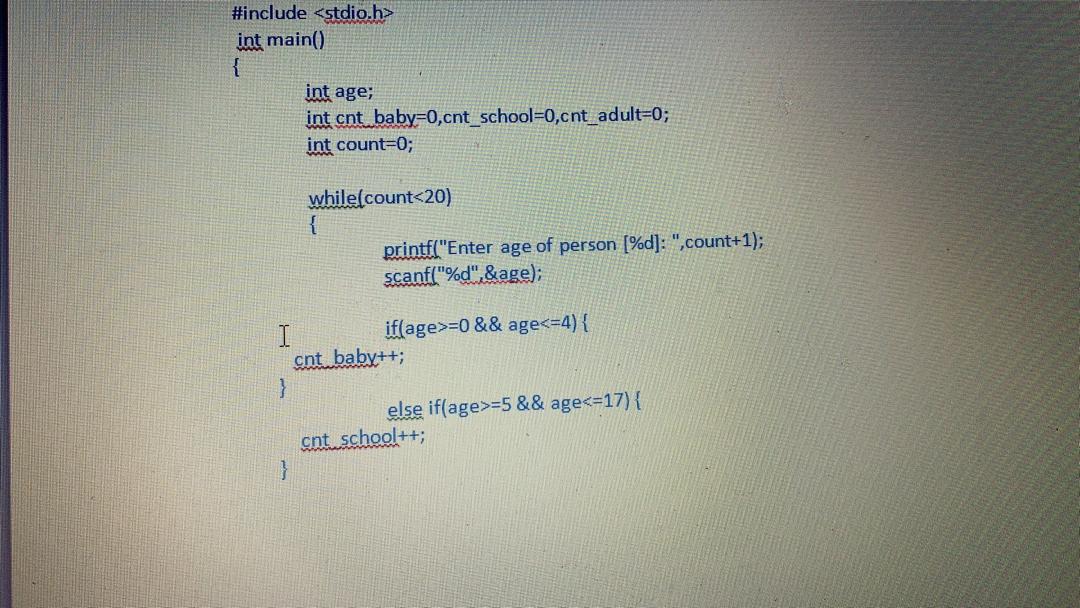 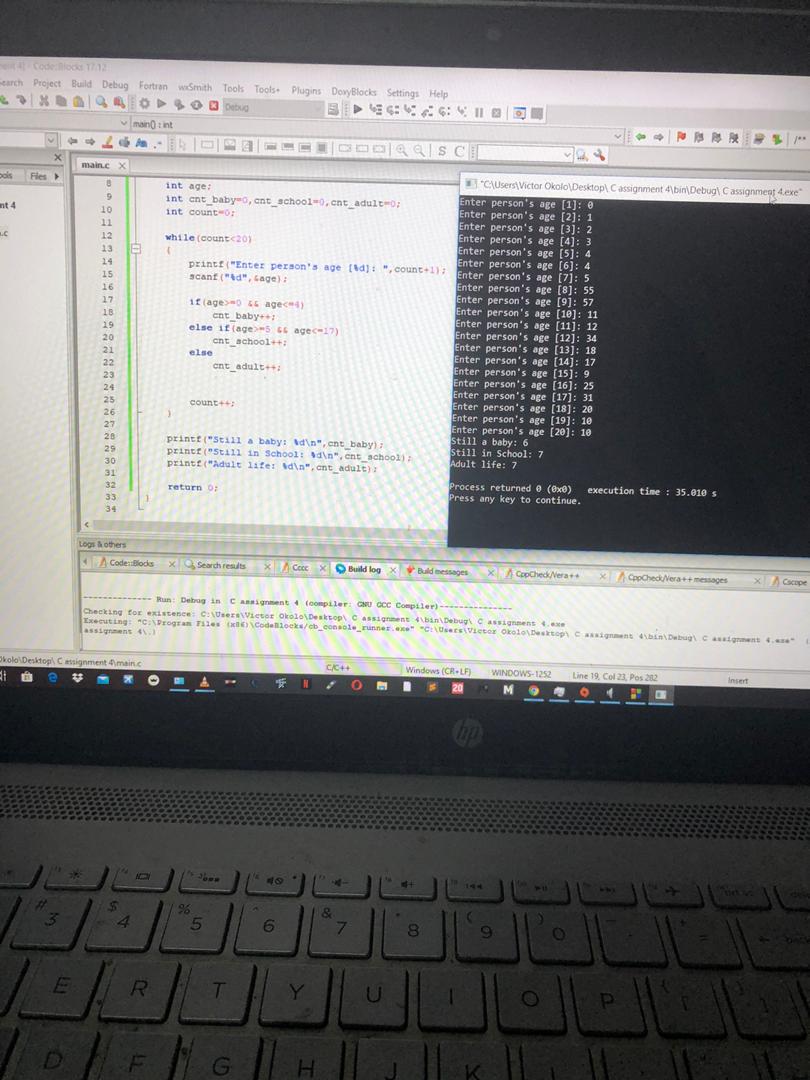 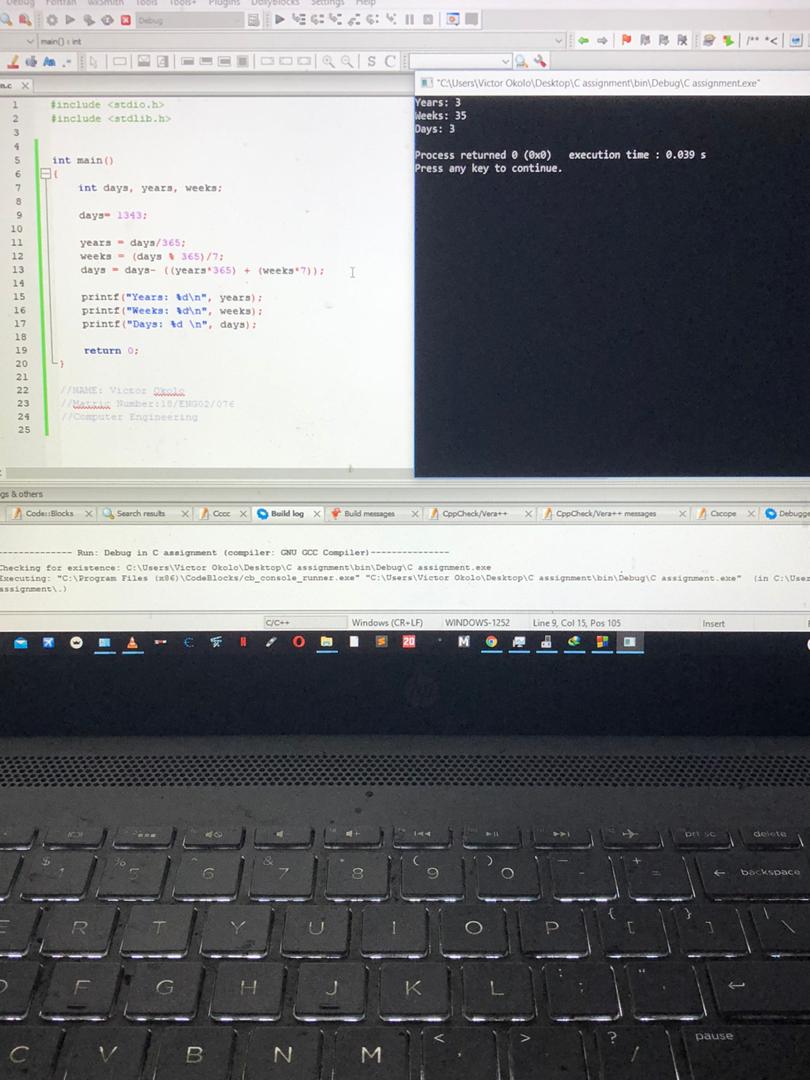 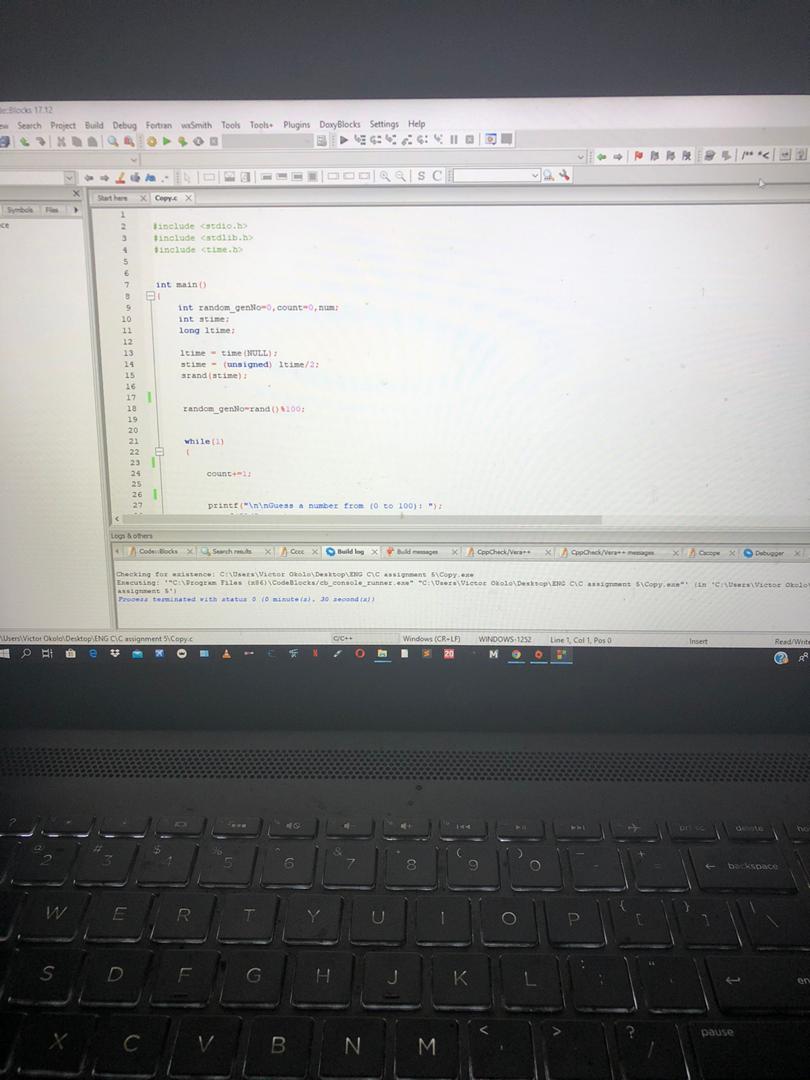 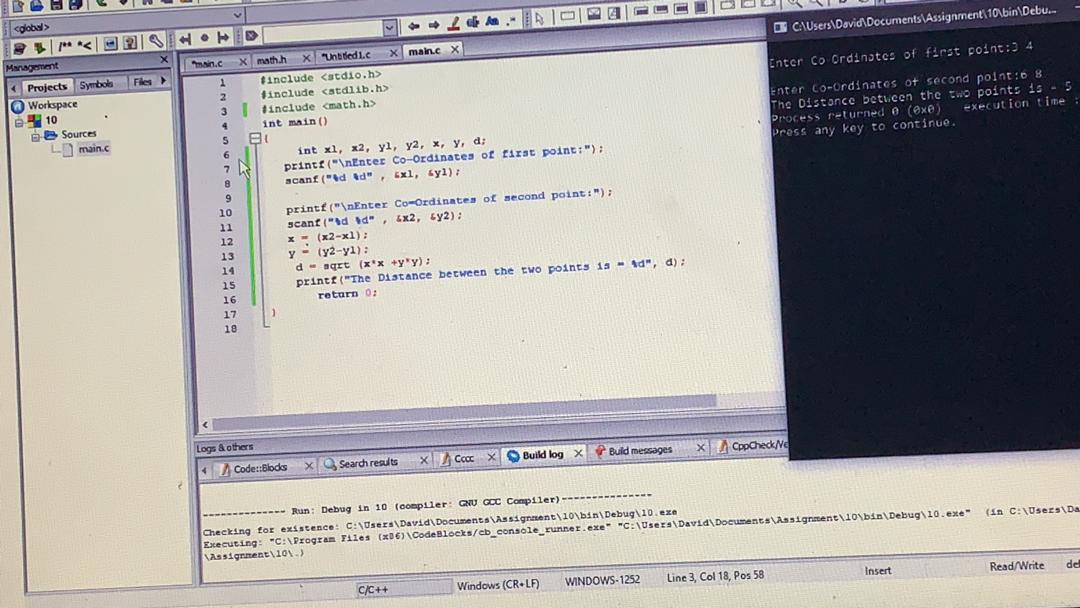 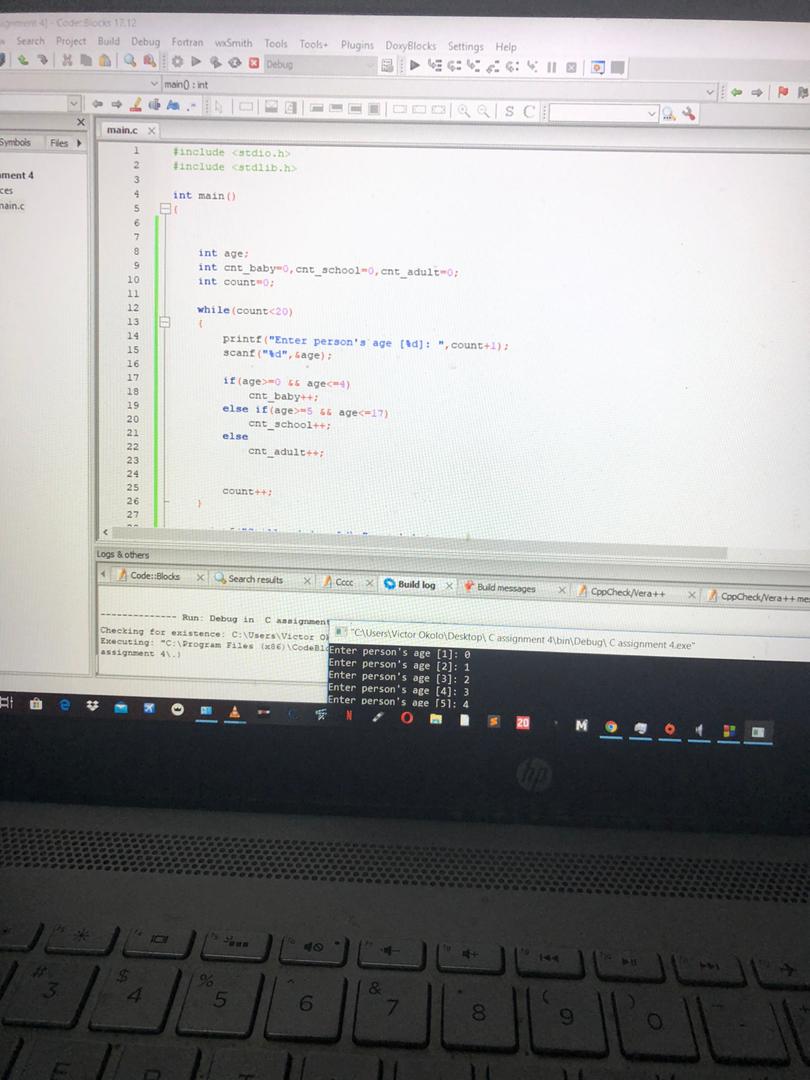 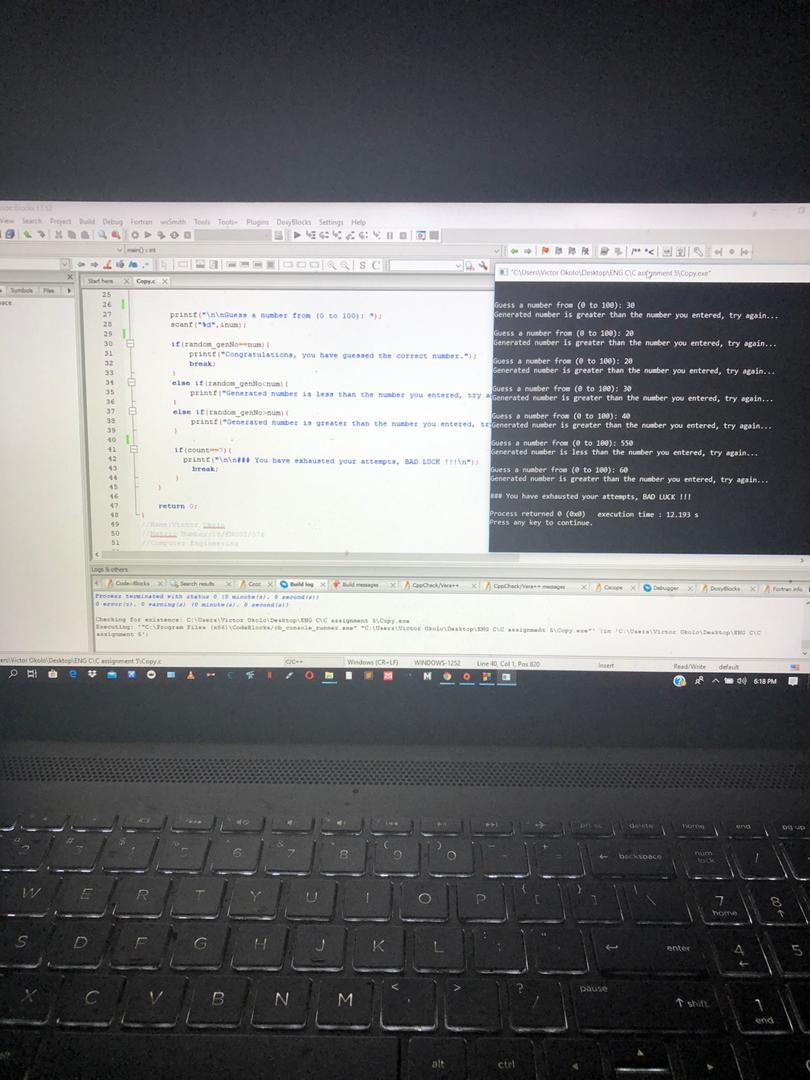 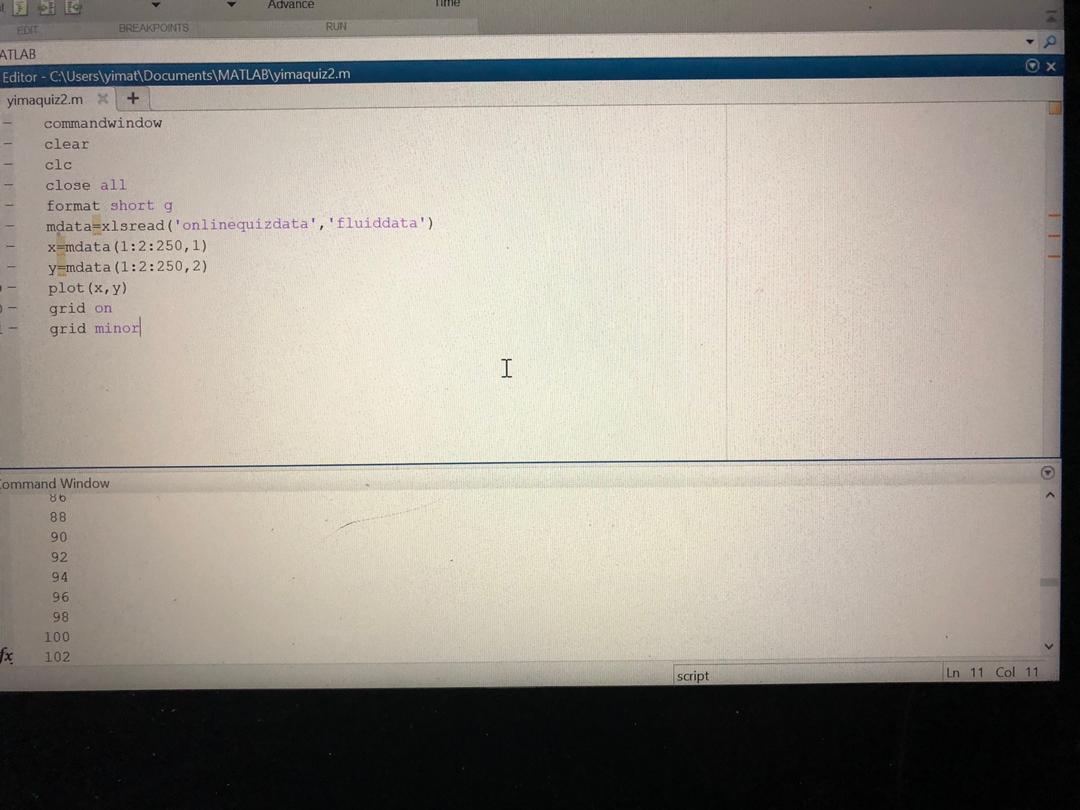 